Period 7 Timeline of Major Events Part I (1897-1929)President:Event and Significance: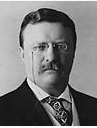 Theodore RooseveltRepublican(1901-1909)Progressive Political Reforms Secret Ballot Direct Primaries Initiative Referendum Recall Theodore RooseveltRepublican(1901-1909)Square Deal (1902)Theodore RooseveltRepublican(1901-1909)Elkins Act (1903)Theodore RooseveltRepublican(1901-1909)Panama Canal (1904)Theodore RooseveltRepublican(1901-1909)Theodore RooseveltRepublican(1901-1909)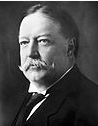 William Howard Taft Republican(1909-1913)Roosevelt Corollary (1904)Theodore RooseveltRepublican(1901-1909)Theodore RooseveltRepublican(1901-1909)William Howard Taft Republican(1909-1913)Trust-Busting (1904-1909)Theodore RooseveltRepublican(1901-1909)Theodore RooseveltRepublican(1901-1909)William Howard Taft Republican(1909-1913)Lochner v. New York (1905)Theodore RooseveltRepublican(1901-1909)Theodore RooseveltRepublican(1901-1909)William Howard Taft Republican(1909-1913)Hepburn Act (1906)Theodore RooseveltRepublican(1901-1909)Theodore RooseveltRepublican(1901-1909)William Howard Taft Republican(1909-1913)The Jungle (1906)Pure Food and Drug Act Meat Inspection ActTheodore RooseveltRepublican(1901-1909)Theodore RooseveltRepublican(1901-1909)William Howard Taft Republican(1909-1913)Muller v. Oregon (1908)Theodore RooseveltRepublican(1901-1909)Theodore RooseveltRepublican(1901-1909)William Howard Taft Republican(1909-1913)NAACP founded (1908)Theodore RooseveltRepublican(1901-1909)Theodore RooseveltRepublican(1901-1909)William Howard Taft Republican(1909-1913)Dollar Diplomacy (1909-1913)Theodore RooseveltRepublican(1901-1909)Theodore RooseveltRepublican(1901-1909)William Howard Taft Republican(1909-1913)Payne-Alrdich Tariff (1909)Theodore RooseveltRepublican(1901-1909)Theodore RooseveltRepublican(1901-1909)William Howard Taft Republican(1909-1913)Mann-Elkins Act of 1910Theodore RooseveltRepublican(1901-1909)Theodore RooseveltRepublican(1901-1909)William Howard Taft Republican(1909-1913)16th Amendment (1913)Woodrow Wilson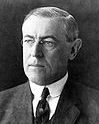 Democrat(1913-1921)Woodrow WilsonDemocrat(1913-1921)17th Amendment (1913)Woodrow WilsonDemocrat(1913-1921)Woodrow WilsonDemocrat(1913-1921)Moral Diplomacy (1913-1917)Woodrow WilsonDemocrat(1913-1921)Woodrow WilsonDemocrat(1913-1921)Underwood Tariff (1913)Woodrow WilsonDemocrat(1913-1921)Woodrow WilsonDemocrat(1913-1921)Federal Reserve Act (1914)Woodrow WilsonDemocrat(1913-1921)Woodrow WilsonDemocrat(1913-1921)Clayton Antitrust Act (1914)Woodrow WilsonDemocrat(1913-1921)Warren G. Harding 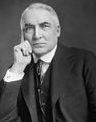 Republican(1921-1923)Federal Trade Commission (1914)Woodrow WilsonDemocrat(1913-1921)Warren G. Harding Republican(1921-1923)Lusitania Crisis (1915)Woodrow WilsonDemocrat(1913-1921)Warren G. Harding Republican(1921-1923)National Defense Act (1916)Woodrow WilsonDemocrat(1913-1921)Warren G. Harding Republican(1921-1923)Jones Act of 1916Woodrow WilsonDemocrat(1913-1921)Warren G. Harding Republican(1921-1923)Federal Farm Loan Act (1916)Woodrow WilsonDemocrat(1913-1921)Warren G. Harding Republican(1921-1923)National Woman’s Party founded (1916)Woodrow WilsonDemocrat(1913-1921)Warren G. Harding Republican(1921-1923)Child Labor Act (1916)Woodrow WilsonDemocrat(1913-1921)Warren G. Harding Republican(1921-1923)Zimmermann Telegram (1917)Woodrow WilsonDemocrat(1913-1921)Warren G. Harding Republican(1921-1923)US Declaration of War (April 2, 1917)Woodrow WilsonDemocrat(1913-1921)Warren G. Harding Republican(1921-1923)Selective Service Act (1917)Woodrow WilsonDemocrat(1913-1921)Warren G. Harding Republican(1921-1923)Espionage Act (1917)Woodrow WilsonDemocrat(1913-1921)Warren G. Harding Republican(1921-1923)Sedition Act (1918)Woodrow WilsonDemocrat(1913-1921)Warren G. Harding Republican(1921-1923)The Fourteen Points (1918)Woodrow WilsonDemocrat(1913-1921)Warren G. Harding Republican(1921-1923)Schenck v. United States (1919) Woodrow WilsonDemocrat(1913-1921)Warren G. Harding Republican(1921-1923)Treaty of Versailles (1919)Woodrow WilsonDemocrat(1913-1921)Warren G. Harding Republican(1921-1923)18th Amendment (1919)Woodrow WilsonDemocrat(1913-1921)Warren G. Harding Republican(1921-1923)Volstead Act (1919)Woodrow WilsonDemocrat(1913-1921)Warren G. Harding Republican(1921-1923)Palmer Raids (1919-1920)Woodrow WilsonDemocrat(1913-1921)Warren G. Harding Republican(1921-1923)19th Amendment (1920)Woodrow WilsonDemocrat(1913-1921)Warren G. Harding Republican(1921-1923)Washington Conference (1921)Five-Power Treaty Four-Power TreatyNine-Power Treaty Woodrow WilsonDemocrat(1913-1921)Warren G. Harding Republican(1921-1923)Quota Law of 1921 Woodrow WilsonDemocrat(1913-1921)Warren G. Harding Republican(1921-1923)Sacco and Venzetti (1921-1927)Woodrow WilsonDemocrat(1913-1921)Warren G. Harding Republican(1921-1923)Bureau of the Budget (1921)Warren G. Harding Republican(1921-1923)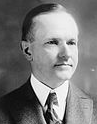 Calvin CoolidgeRepublican(1923-1929)Fordney-McCumber Tariff Act of 1922Warren G. Harding Republican(1921-1923)Calvin CoolidgeRepublican(1923-1929)Teapot Dome Scandal (1921-1924)Warren G. Harding Republican(1921-1923)Calvin CoolidgeRepublican(1923-1929)Quota Law of 1924 Warren G. Harding Republican(1921-1923)Calvin CoolidgeRepublican(1923-1929)Dawes Plan (1924)Warren G. Harding Republican(1921-1923)Calvin CoolidgeRepublican(1923-1929)Scopes Monkey Trial (1925)Warren G. Harding Republican(1921-1923)Calvin CoolidgeRepublican(1923-1929)Kellogg-Briand Pact (1928)